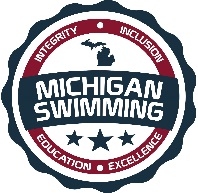 Integrity, Inclusion, Education, ExcellenceKAW Score Your Own Age MeetHosted By: Kingfish Aquatic ClubNovember 18-20, 2016Sanction - This meet is sanctioned by Michigan Swimming, Inc. (MS), as a timed final meet on behalf of USA Swimming (USA-S), Sanction Number MI1617010. In granting this sanction it is understood and agreed that USA Swimming shall be free from any liabilities or claims for damages arising by reason of injuries to anyone during the conduct of the event.  MS rules, safety, and warm up procedures will govern the meet as is fully set forth in these meet rules.Location – 	Kettering H.S. Pool & Fitness Center		2800 Kettering Drive		Waterford, MI 48329Times - 	Friday PM Warm Up Starts: 4:30 PM  Events 5:30 PM		Saturday AM Warm Up 7:30 AM  Events 8:30 AM		Saturday PM Warm Up 12:20 PM  Events 1:30 PM		Sunday AM Warm Up 7:30 AM  Events 8:30 AM		Sunday PM Warm Up 12:20 PM  Events 1:30 PMMotels – 	Holiday Inn Express 4350 Pontiac Lake Rd. Waterford 48328 ph (248)674-3434 Best Western Concorde Inn 7076 Highland Rd. Waterford 48327 Ph (248)666-8555 Holiday Inn 1500 N. Opdyke Rd., Auburn Hills 48326 Ph (248) 373-4550 Comfort Suites 1565 N. Opdyke Rd. Auburn Hills, 48326 Ph (248) 370-0200 Courtyard By Marriott 1296 Opdyke Rd. Auburn Hills, 48326 Ph (248) 373-4100Facilities - Kettering H.S. Pool & Fitness Center, is an 8 lane pool with a supervised warm-up and warm down area available. Depth at start is 8-14 ft and 3.5-14 ft at turn. Permanent starting blocks and non-turbulent lane markers will be used. Colorado timing system with an 8 lane display will be used.  There is ample balcony seating for spectators. Lockers are available (provide your own lock).  Public phones will not be available. The competition course has not been certified in accordance with 104.2.2C (4).Eligibility – The KAW Score Your Own Meet is open for all age groups and all levels of swimmers.  All swimmers must be currently registered with United States of America Swimming (USA-S). A swimmer's age on November 18, 2016 will determine his/her eligibility for a particular age group.Deck Registration - Unregistered swimmers must register on deck at this meet by turning in the athlete registration form and payment to the Meet Referee.  The cost of registering on deck is double the normal fee ($148.00 per swimmer for 2016-17 registration).Meet Format - All 11 year old and younger swimmers will participate in events eligible for scoring in the Saturday and Sunday morning (AM) sessions. Saturday and Sunday afternoon (PM) events will be ‘Open”; swimmers 12 & up will not be eligible to participate in scored events. Swimmers that are 11 years old and younger will accumulate scores only against swimmers their own age or in their own age group. Scoring will occur for ages/age groups as follows: 8 years old & younger, 9 years old, 10 years old, and 11 years old. Placings in Friday events will not count towards final scores.Entry Limits - Entries will be accepted on a first come first serve basis by date of email for electronic entries and date of receipt by the Administrative Official for hard copy entries until the Michigan Swimming Four (4) hour per session maximum time limit is met. As set forth in entry procedures below, (A) a hard copy of your club’s entry summary sheet, (B) a hard copy of your club’s signed release/waiver agreement (C) your club’s certification of entered athletes and (D) your club’s entry and entry fees must be received by the Entry Chair in a timely fashion prior to the start of the meet, or your swimmers will not be allowed to swim in the meet.  Entries received after the four (4) hour per session time limit has been met will be returned even if received before the entry deadline.Swimmers Without A Coach - Any swimmer entered in the meet, unaccompanied by a USA-S member coach, must be certified by a USA-S member coach as being proficient in performing a racing start or must start each race from within the water.  It is the responsibility of the swimmer or the swimmer’s legal guardian to ensure compliance with this requirement.Individual Entry Limits - Swimmers are limited to no more than two (2) individual events on Friday evening, and four (4) individual events each on Saturday and Sunday.Electronic Entries - $5 per individual event.  Please include a $1.00 Michigan Swimming surcharge for each swimmer entered.  Make checks payable to: Waterford School District. Paper Entries - MS rules regarding non-electronic entries apply.  $6 per individual event.  There is a $1.00 additional charge per individual event paid if the entry is not submitted in Hy-Tek format.  The Michigan Swimming $1.00 general surcharge for each swimmer also applies to paper entries.  Paper entries may be submitted to the Administrative Official on a spreadsheet of your choice however the paper entry must be logically formatted and must contain all pertinent information to allow the Administrative Official to easily enter the swimmer(s) in the correct events with correct seed times.Entry Procedures - Entries may be submitted to the Administrative Official as of Friday, October 21, 2016 12:00 PM (noon). The Administrative Official must receive all entries no later than November 10, 2016 11:59 PM. Entries must include correct swimmer name (as registered with USA/MS Swimming), age and USA number. You can import the order of events and event numbers from the Michigan Swimming website (http://www.miswim.org/).  All individual entries should be submitted via electronic mail to the Administrative Official at SwimEntriesLL@yahoo.com.   All entries will be processed in order by email date code or mail date code.  Any entries submitted will be considered provisional until such time as the Administrative Official has received a hard copy of: (a) your club's entries (Team Manager Meet Entries Report), (b) a hard copy of your club's signed release/waiver agreement (c) your clubs signed certification of entered athletes and (d) your club's entry fees.   This must be received in a timely fashion prior to the start of the meet or your swimmers will not be allowed to swim in the meet. The complete KAW Score Your Own Age entry packet with entry forms is available on the Michigan Swimming Website at http://www.miswim.org/Refunds - Once a team or individual entry has been received and processed by the entry chair there are no refunds in full or in part unless the “over qualification exception” applies (see MS Rules).Entries - Your club's Entry, Entry Summary Sheet, Release/Waiver, Certification of Entered Athletes and Check should be sent via U.S. mail or nationally recognized overnight courier to:Kingfish Aquaticsc/o Michelle MerrickPool and Fitness CoordinatorWaterford Mott High School1151 Scott Lake Rd.Waterford Twp., MI 48328SwimEntriesLL@yahoo.comCheck In - Check in will be required beginning 30 minutes prior to the start of warm up. If mandatory check in is used, it will be required by the time set forth in this meet announcement.  Failure to check in, if required, it will cause the swimmer to be scratched from all events in that session. Check in will close 15 minutes after the start of warm up for each session. Check in sheets will be in the hallway outside the entry to the Men’s and Woman’s locker rooms.Scratch Rules - Prior to check in close a swimmer may scratch events at the Clerk of Course.  After check in closes, you must see the Meet Referee to scratch an event.  Marshaling - This meet will be self-marshalled. Heat Sheets will be posted on the pool deck. Swimmers and their coaches will be responsible for reporting to the starting blocks when their event is called.Seeding - Seeding will be done after check in closes. Swimmers who fail to check in for an event will be scratched from that event. All events are timed finals and will be seeded slowest to fastest other than the 1650 Freestyle and 400 I.M. which will be seeded fastest to slowest (alternating genders-women/men). The Meet Director and Meet Referee reserves the right to limit event heats for the 11-12 yr old 200 yd Free (Friday), the 13 & over 1650 yd Free (Friday), the 11-12 yr old 400 yd. I.M. (Friday) and the 11 and under 500 Free (Sunday AM) by order of meet entry, so that the four hour timeline session rule is not violated.Deck Entries - Deck entries will be accepted if the meet does not reach capacity and will be $7.00 per event.  Deck entry swimmers are subject to the Michigan Swimming $1.00 general surcharge if they are not already entered in the meet.  For deck entries, registration status must be proven by providing a current USA Swimming membership card or a current print out of an athlete roster from the Club Portal, the Club Portal is located on the USA Swimming website. The athlete may also enter by showing their membership from USA Swimming’s DECK PASS on a smart phone.  Name, athlete ID and club affiliation should then be added to your database just as it appears on the card or list or the swimmer may compete unattached (UN) if they request to do so.Meet Programs/Admissions - Friday admission $2.00, Saturday and Sunday admission $4.00 (12 and under free with adult). Heat Sheets will be offered for $3.00 each session. Scoring - This meet will be scored for swimmers ages 11 years old and younger for Saturday and Sunday events for the following age groups- 8 yr. old & younger swimmers, 9 yr. old swimmers, 10 yr. old swimmers, 11 yr. old swimmers, Place: 1st, 2nd, 3rd, 4th, 5th, 6th, 7th, 8th Points: 15-12-10-8-6-4-2-1Awards – SYOA awards will be given for Saturday and Sunday session events for 8 & under, 9 yr, old, 10 yr. old, 11 yr. old swimmers. In addition, individual high point awards for both girls and boys will be given at the end of the Sunday morning session for each of the four age groups. Awards will not be mailed. Awards will be packaged by club and available for pickup by coaches at the conclusion of the Sunday morning session. No scores will be tabulated or awards given for events for the Friday evening session or for 12 yrs. and older swimmers.Results - Complete Official meet results will be posted on the Michigan Swimming Website at http://www.miswim.org/ .  Unofficial results will also be available on flash drive (HY- Team Manager result file) upon request. Teams must provide their own flash drive.Concessions - Food and beverages will be available at the concession stand located in the pool lobby. No food or beverage will be allowed on the deck of the pool, in the locker rooms or in the spectator areas. A hospitality area will be available for coaches and officials.Lost and Found - Articles may be turned in/picked up at a designated area on the pool deck. Articles not picked up by the end of the meet will be retained by the Meet Director or a representative for at least 14 days (any longer period shall be in the sole discretion of the Meet Director).Swimming Safety - Michigan Swimming warm up rules will be followed. To protect all swimmers during warm-ups, swimmers are required to enter the pool feet first at all times except when sprint lanes have been designated. No jumping or diving. The same rules will apply with respect to the warm-down pool and diving well. Penalties for violating these rules will be in the sole discretion of the Meet Referee which may include ejection from the meet.Deck Personnel/Locker Rooms/Credentialing - Only registered and current coaches, athletes, officials and meet personnel are allowed on the deck or in locker rooms. Access to the pool deck may only be granted to any other individual in the event of emergency through approval by the Meet Director or the Meet Referee.  The General Chair of MS and the Program Operations Vice-Chair of MS are authorized deck personnel at all MS meets.  Personal assistants/helpers of athletes with a disability shall be permitted when requested by an athlete with a disability or a coach of an athlete with a disability.Lists of registered coaches, certified officials and meet personnel will be placed outside the hallway to the locker rooms.  Meet personnel will check the list of approved individuals and issue a credential to be displayed at all times during the meet.  This credential will include the host team KAW, Kingfish Aquatic Club as well as the function of the individual being granted access to the pool deck (Coach, Official, Timer, or Meet Personnel).  In order to obtain a credential, Coaches and Officials must be current in all certifications through the final date of the meet. Meet personnel must return the credential at the conclusion of working each day and be reissued a credential daily.All access points to the pool deck and locker rooms will either be secured or staffed by a meet worker checking credentials throughout the duration of the meet.Swimmers with Disabilities - All swimmers are encouraged to participate. If any of your swimmers have special needs or requests please indicate them on the entry form and with the Clerk of Course and/or the Meet Referee during warm ups.General Info - Any errors or omissions in the program will be documented and signed by the Meet Referee and available for review at the Clerk of Course for Coaches review.  Information will also be covered at the Coaches’ Meeting.First Aid - Supplies will be kept in the pool timing office.Facility Items –(A)	No smoking is allowed in the building or on the grounds of Kettering H.S Pool & Fitness Center.(B)	Pursuant to applicable Michigan law, no glass will be allowed on the deck of the pool or in the locker rooms.(C)	No bare feet allowed outside of the pool area. Swimmers need to have shoes to go into the hallway to awards or concessions.(D)   	 An Emergency Action Plan has been submitted by the Host Club to the Safety Chair and the Program Operations Chair of Michigan Swimming prior to sanction of this meet and is available for review and inspection at the pool office.	(E)	To comply with USA Swimming privacy and security policy, the use of audio or visual recording devices, including a cell phone, is not permitted in changing areas, rest rooms or locker rooms.(F)	Deck changing, in whole or in part, into or out of a swimsuit when wearing just one 		suit in an area other than a permanent or temporary locker room, bathroom, 		changing room or other space designated for changing purposes is prohibited.Score Your Own Age MeetHosted by Kingfish Aquatic Club of WaterfordFRIDAY EVENING SESSIONSanction Number: MI1617010WARM UP AT 4:30 PM – SESSION STARTS 5:30 PMSATURDAY MORNING SESSIONWARMUP AT 7:30 AM – SESSION STARTS AT 8:30 AMScore Your Own Age MeetHosted by Kingfish Aquatic Club of WaterfordSATURDAY AFTERNOON SESSION Sanction Number: MI1617010WARMUP AT 12:30 PM – SESSION STARTS 1:30 PMSUNDAY MORNING SESSIONWARMUP AT 7:30 AM – SESSION STARTS AT 8:30 AMScore Your Own Age MeetHosted by Kingfish Aquatic Club of WaterfordSUNDAY AFTERNOON SESSION Sanction Number: MI1617010WARMUP AT 12:30 PM – SESSION STARTS 1:30 PMRELEASE  WAIVERSanction Number: MI1617010Enclosed is a total of $__________ covering fees for all the above entries.  In consideration of acceptance of this entry I/We hereby, for ourselves, our heirs, administrators, and assigns, waive and release any and all claims against Kingfish Aquatic Club, Kettering H.S. Pool & Fitness Center, Michigan Swimming, Inc., and United States Swimming, Inc. for injuries and expenses incurred by Me/Us at or traveling to this swim meet.>>>>>>>>>>>>>>>>>>>>>>>>>>>>>>>>>>>>>>>>>>>>>>>>>>>>>>>>>In granting the sanction it is understood and agreed that USA Swimming and Michigan Swimming, Inc. shall be free from any liabilities or claims for damages arising by reason of injuries to anyone during the conduct of this event.Signature:  	Position:  	Street Address:  	City, State, Zip:  	E-mail:  	Coach Name:  	Coach Phone:  	Coach E-Mail:  	Club Name:  	Club Code:  	______________________________________________________________Certification of Registration StatusOf All Entered AthletesKAW SYOA MeetSanction Number: MI1617010Michigan Swimming Clubs must register and pay for the registration of all athletes that are contained in the electronic TM Entry File or any paper entries that are submitted to the Meet Host with the Office of Michigan Swimming prior to submitting the meet entry to the meet host.  Clubs from other LSCs must register and pay for the registration of their athletes with their respective LSC Membership Coordinator.A penalty fee of $100.00 per unregistered athlete will be levied against any Club found to have entered an athlete in a meet without first registering the athlete and paying for that registration with the Office of Michigan Swimming or their respective LSC Membership Coordinator.Submitting a meet entry without the athlete being registered and that registration paid for beforehand may also subject the Club to appropriate Board of Review sanctions.The authority for these actions is:UNITED STATES SWIMMING RULES  REGULATIONS 302.4 FALSE REGISTRATION – A host LSC may impose a fine of up to $100.00 per event against a member Coach or a member Club submitting a meet entry which indicates a swimmer is registered with USA Swimming when that swimmer or the listed Club is not properly registered.  The host LSC will be entitled to any fines imposed.>>>>>>>>>>>>>>>>>>>>>>>>>>>>>>>>>>>>>>>>>>>>>>>>>>>>>>>>>I certify that all athletes submitted with this meet entry are currently registered members of USA Swimming and that I am authorized by my Club to make this representation in my listed capacity.				By: ________________________________________					(Signature)				__________________________________________					(Printed Name of person signing above)Capacity: __________________________________				Club Name: _________________________________				Date: ______________________________________This form must be signed and returned with the entry or the entry will not be accepted.Meet Evaluation FormSanction Number:  MI1617010Name of Meet: 	KAW Score Your Own Age Meet					Date of Meet: 	November 18-29, 2016						Host of Meet: 	Kingfish Aquatic Club						Place of Meet: 	Kettering H.S. Pool & Fitness Center				Who do you represent (circle)? 	Host Club		Visiting Club		UnattachedDescribe yourself (circle) 	Athlete	      Coach       Official       Meet Worker	  SpectatorPlease rate the overall quality of this meet: (Please write any comments or suggestions below or on the reverse side)									   Low			    High1.  Swimming pool (e.g., water quality, ventilation)		1	2	3	4	5_______________________________________________________________________________2.  Equipment (e.g., timing system, PA system): 			1	2	3	4	5_______________________________________________________________________________3.  Swimmer facilities (e.g., locker rooms, rest areas): 		1	2	3	4	5_______________________________________________________________________________4.  Spectator facilities (e.g., seating, rest rooms):			1	2	3	4	5_______________________________________________________________________________5.  Meet services (e.g., concessions, admissions, programs):	1	2	3	4	5_______________________________________________________________________________6.  Officiating								1	2	3	4	5_______________________________________________________________________________7.  Awards and award presentations: 				1	2	3	4	5_______________________________________________________________________________8.  Safety provisions: 						1	2	3	4	5_______________________________________________________________________________	9. Overall success of the meet: 					1	2	3	4	5______________________________________________________________________________10. Other (please specify): 						1	2	3	4	5______________________________________________________________________________Return this completed evaluation to a representative of the Meet Host.  Thank you.  Meet Host:  Copy all of these submitted Meet Evaluations to the current Program Operations Vice-Chair (Mike Cutler) and the Michigan Swimming Office (Dawn Gurley and John Loria) within 30 days.Meet Director – Melissa Millerick-May / 248.807.6523 / milleric@msu.eduMeet Referee – Dawn Gurley / dawngurley@att.netSafety Marshal – Tammy PanzlAdministrative Official – Lisa Lambert / 734.945.4832 / SwimEntriesLL@yahoo.comGIRLS EVENT #AGEEVENTBOYS EVENT #111 & Over200 yd. Free2310 & Under200 yd. Individual Medley4511 & 12400 yd. Individual Medley6713 & Over1650 yd. Freestyle8GIRLS EVENT #AGEEVENTBOYS EVENT #910 & Under100 yd. Individual Medley101111 years200 Backstroke121310 & Under100 yd. Breaststroke141511 years100 yd. Breaststroke16178 & Under25 yd. Breaststroke181911 years50 yd. Backstroke202110 & Under50 yd. Backstroke222311 years100 yd. Freesytle242510 & Under50 yd. Freesytle262711 years200 yd. Individual Medly282910 & Under100 yd. Butterfly303111 years100 yd. Butterfly32338 & Under25 yd. Butterfly34GIRLS EVENT #AGEEVENTBOYS EVENT #35Open200 yd. Backstroke3637Open50 yd. Backstroke3839Open100 yd. Freestyle4041Open200 yd. Individual Medley4243Open100 yd. Breaststroke4445Open100 yd. Butterfly46GIRLS EVENT #AGEEVENTBOYS EVENT #4711 years200 yd. Butterfly484910 & Under100 yd. Backstroke505111 years100 yd. Backstroke52538 & Under25 yd. Backstroke545510 & Under50 yd. Butterfly565711 years50 yd. Butterfly585910 & Under50 yd. Breaststroke606111 years50 yd. Breaststroke62638 & Under25 yd. Freestyle646511 years50 yd. Freestyle666710 & Under100 yd. Freestyle686911 years200 yd. Freestyle707111 & Under500 yd. Freestyle72GIRLS EVENT #AGEEVENTBOYS EVENT #73Open200 yd. Butterfly7475Open50 yd. Butterfly7677Open100 yd. Backstroke7879Open200 yd. Breaststroke8081Open50 yd. Breaststroke8283Open50 yd. Freestyle8485Open400 yd. Individual Medley86